Пресс-релиз15 января 2020Выплата пенсий через кредитные организации	Даты выплаты пенсий через кредитные организации (в том числе ПАО Сбербанк) в каждом месяце имеют переменный характер, что связанно с календарем. При этом соблюдается принцип максимального приближения к фиксированной дате выплаты с учетом выходных дней. Дата выплаты пенсий фиксируется на месяц и соответствует графику, принятому на конкретный календарный месяц. Финансирование денежных средств на выплату пенсий через кредитные учреждения со стороны ПФР произведено своевременно и в полном объеме.	Отделение ПФР по Санкт-Петербургу и Ленинградской области напоминает, что жители Санкт-Петербурга, имеющие право на получение социальной доплаты, с 2020 года получают региональную социальную доплату (РСД). Эта выплата, через кредитные организации, по дате может не совпадать с выплатой пенсии. График выплат РСД можно уточнить на сайте Городского информационно-расчетного центра.	Выплата пенсий, ЕДВ и иных социальных выплат через кредитные организации в январе 2020 года будет осуществлена в следующем порядке: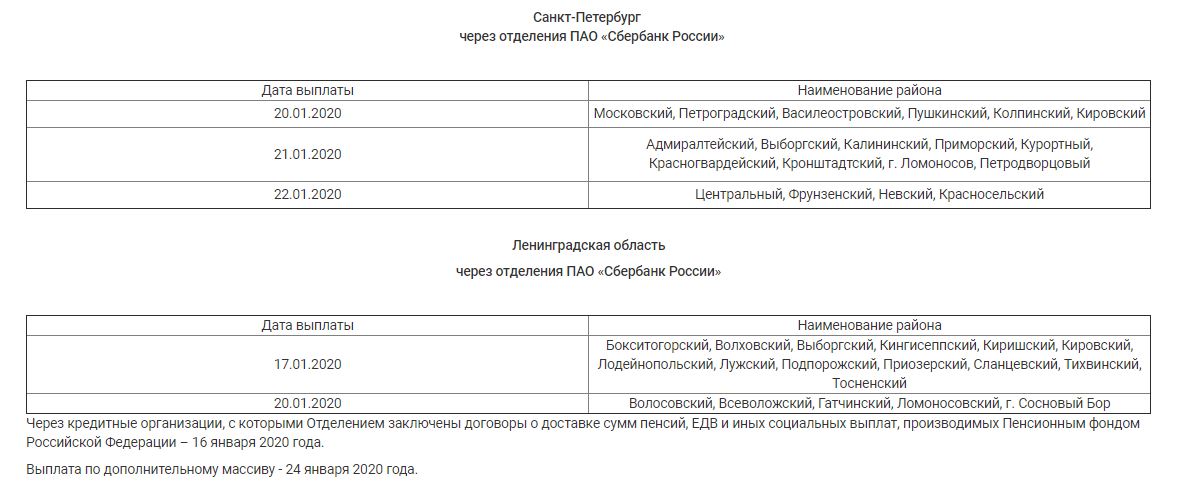 